Primary 5 Reading – ‘Text Chains Challenge!’This term for reading homework we will be taking part in the ‘Text Chains Challenge’, developing our Higher Order Thinking Skills.  This will be carried out through weekly homework tasks, which will be shared with your ‘Book Club’ within the classroom.Over the next 8 weeks you will be expected to read 8 texts of your choice.  You are not expected to buy texts.  You can borrow books from the school library, class library, local library or maybe swap with friends.To create a text chain the texts must have something in common.  When selecting the 8 texts think carefully about how they link together.For example:The Lion, The Witch and the Wardrobe(Fiction)Butterfly Lion(Fiction)Lions- National Geographic Magazine(Non-Fiction)http://www.edinburghzoo.org.uk/animals-and-attractions/big-cat-strategy/ (website)‘The Roaring Lion came’ by Lisa Oyanna(Poem)‘Autumn Leaving’ by Robert Patinson(Poem)Autumn Glory (Fiction)Texts 1 ,2 and 3  have the word ‘lion’ in the title.Texts 3 and 4 have information about lions.Texts 4 and 5 are about lionsText 5 is written by Lisa Oyanna and Text 6 is found on Lisa Oyanna’s websiteText 6 and 7 both have the word ‘Autumn’ in the titleAnd so on...Remember written texts can include fiction books, non fiction books, poems, newspaper articles, websites, magazines, encyclopedias etc.Rules●You can only read 2 books by the same author.●You must include at least 1 fiction text.●You must include 1 non-fiction text.●One homework task should be completed each week.●Be prepared to share your homework and answer questions on your texts at ‘Book Club’ in class.●Eight texts should be read over the 8 weeks but it does not need to be one text a week.  For example a book might take 3 weeks but you could choose to read a newspaper article and a poem in the same week.If you wish to extend the ‘Text Chains Challenge’ and read more than 8 texts you are more than welcome to do so.Homework TasksEach week you have a homework task to complete, based on the text you are currently reading.  This should be handed in each Friday with your homework.  At the end of the eight weeks you will be asked to make a ‘Text Chain’ poster demonstrating the link between all of your texts.  Be creative and use your artistic skills.Choose a different homework task each week from the following list. You only have to do 8 from this list.Homework Task List●Prepare an interview for a character from your book.  Write at least 6 questions that will give the character the opportunity to discuss his/her thoughts and feelings about his/her role in the story.●Pretend you work in a bookshop.  Write a speech that would persuade people to buy this book.  This should be at least 2 paragraphs long.●Create an additional character for this story.  Describe their role in this story.●Write an alternative ending to this story in 2 paragraphs.●Make 5 sketches showing scenes from the text.  Write a sentence underneath each one to help explain the scene.●Write down 5 things you have learned while reading this text.●Design a book cover for the book you are reading.●Come up with a better title for this text.  Explain your choice.●After reading a poem, write your own original poem.After reading a poem, add a new verse to the poem.●Prepare 6 interview questions for the author, poet or publisher of your text.●Note down any new vocabulary you came across.  Write their meaning next to them. (Must be at least 6 words)●Summarise the main points of your text. This should be at least a paragraph in length.●Would you recommend this text to a friend? Please explain your answer.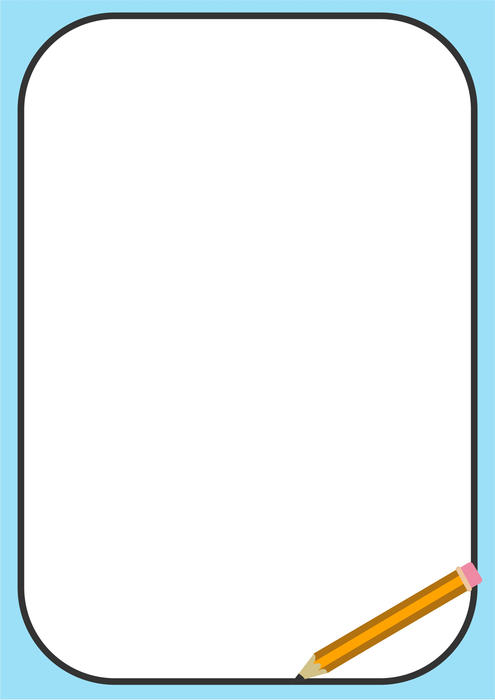 